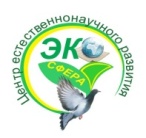 Муниципальное бюджетное учреждение дополнительного образованиягорода Костромы "Центр естественнонаучного развития  «ЭКОсфера»(Станция юных натуралистов) имени выдающегося земляка Зубкова Виктора Федоровича"Форма план организации малозатратных форм отдыха на июль 2020 годаТерритория организации отдыха и оздоровления детей № 3 (ЦЕНР «Экосфера»)Исполнитель: Осипова Ольга Юрьевна, контактный телефон: 42-27-51Дата и времяМестопроведенияНаименование мероприятия. Категория участников, возрастная категория. Директор учреждения, номер контактного телефона.Ответственный за мероприятие, номер контактного телефона.13 июляПонедельник12.00Лицей № 34ул. Никитская 128-134Эстафета «Мы за ЗОЖ», жители микрорайона, 10+Н.Н.Бобков, директор лицея №34 телефон для справок:42-40-34Маслова С.С., учитель физической культуры,телефон для справок:42-40-3413 июляПонедельник15.00ЦЕНР «Экосфера» ул. Советская 109-111Игра  «Попрыгун», жители микрорайона, 7+Е.В. Леонтьева, директор ЦЕНР «ЭКОсфера»Телефон для справок: 42 61 69Либимов Д.В., педагог-организатор, телефон для справок: 42 27 51 14 июляВторник15.00ЦЕНР «Экосфера» ул. Советская 109-111Чемпионат «Мафия», жители микрорайона, 7+Е.В. Леонтьева, директор ЦЕНР «ЭКОсфера»Телефон для справок: 42 61 69Либимов Д.В., педагог-организатор, телефон для справок: 42 27 51 15 июляСреда13.00СОШ № 3м-н Черноречье 23-25Мастер-класс по алтимату, жители микрорайона,
7+
Е.А. Полигошко, директор СОШ №3, телефон для справок 42-58-88
Злата Юрьевна Маринкина,  педагог-организатор
тел. 42-58-8815 июляСреда12.00Библиотека №19(м-н Черноречье, д.37)Мастер-класс «Цветы своими руками»Жители микрорайона, читатели б-ки8+А.Ю. Разгуляева, главный библиотекарь. Библиотека N19Телефон для справок:42-59-4116 июляЧетверг12.00Гимназия № 1ул. Советская 96-100Спортивная игра «Веселый мяч», жители микрорайона, 7+Е. Ф. Перова, директор Гимназии №1Телефон для справок: 42 97 06Н.Ю. Брон, учитель физ. культурыТелефон для справок: 42 97 0617 июляПятница13.00Гимназия № 28ул. Советская 113а-115аВеселые старты «Космос зовет»Жители микрорайона8+Сироткина И.В., директор гимназии №28, Телефон для справок: 42-53-39Угланова Н.Ю., зам. директора , телефон для справок 42-73-5717 июляПятница12.00СОШ № 5ул. Осыпная 3-5"Пластилиновая аппликация" жители микрорайона7+А.А.Смирнова, директор школы № 5Телефон для справок: 42-91-68Гарбарук С.В., заместитель директораТелефон для справок:31-22-3420 июляПонедельник11.00СОШ № 37ул. Северной Правды, 33Турнир по мини-футболу, жители микрорайона, 10+А. В. Поляков, директор школы  №37Телефон для справок: 42 66 21А.А. Вершинин, заместитель директораТелефон для справок: 42 43 4621 июляВторник13.00СОШ № 38ул. Никитская 84-90Игры с мячомжители микрорайона7+Л.Л. РеуноваДиректор школы №38,Телефон для справок 42-52-49Ю.А. Костельцева зам.директора по ВР 42-52-4922 июляСреда12.00Лицей № 34ул. Никитская 128-134Летние игры на свежем воздухе, жители микрорайона, 7+Н.Н.Бобков, директор лицея №34 телефон для справок:42-40-34Маслов А.В., учитель физической культуры,телефон для справок:42-40-3422 июляСреда12.00Библиотека №16(м-н Черноречье, д.3)Бенефис книги Екатерины Мурашовой «Когда бабушка и дедушка были маленькими»,Жители микрорайона, 6+Е. А. Егорычева, директор «ЦБС»Телефон: 31-41-73Ю.Ю. Коновалова,гл. библиотекарьтелефон: 42-50-5923 июляЧетверг15.00ЦЕНР «Экосфера» ул. Советская 109-111Чемпионат «Мафия», жители микрорайона, 7+Е.В. Леонтьева, директор ЦЕНР «ЭКОсфера»Телефон для справок: 42 61 69Вилим Е.С. , Либимов Д.В., педагоги-организаторы, телефон для справок: 42 27 51 24 июляПятница13.00СОШ № 3м-н Черноречье 23-25«Тише едешь, дальше будешь» Викторина по ПДД, жители микрорайона,
7+Е.А. Полигошко, директор СОШ №3, телефон для справок 42-58-88
Злата Юрьевна Маринкина,  педагог-организатор
тел. 42-58-8824 июляПятница12.00Библиотека №19(м-н Черноречье, д.37)Литературные стартыЖители микрорайона10+А.Ю. Разгуляева, главный библиотекарь. Библиотека N19Телефон для справок:42-59-4127 июляПонедельник12.00Гимназия № 1ул. Советская 96-100Спортивная игра «Веселый мяч», жители микрорайона, 7+Е. Ф. Перова, директор Гимназии №1Телефон для справок: 42 97 06Ю.А. Хлябинова, учитель технологииТелефон для справок: 42 97 0627 июляПонедельник12.00Гимназия № 28ул. Советская 113а-115аЭкологический квест «Будь природе другом!», жители микрорайона, 7+Сироткина И.В., директор гимназии №28, Телефон для справок: 42-53-3928 июляВторник12.00СОШ № 5ул. Осыпная 3-5Конкурс рисунков на асфальте "Зеленая планета"жители микрорайона7+А.А.Смирнова, директор школы № 5Телефон для справок: 42-91-68Гарбарук С.В., заместитель директораТелефон для справок:31-22-3429 июляСреда12.00Библиотека №16(м-н Черноречье, д.3)Игра-путешествие «Отправимся туда — не знаем куда»,Жители микрорайона,8+Е. А. Егорычева, директор «ЦБС»Телефон: 314173Ю.Ю. Коновалова,гл. библиотекарьтелефон: 42505929 июляСреда11.00СОШ № 37ул. Северной Правды, 33Спортивные эстафеты «Я-первый!», жители микрорайона, 7+А. В. Поляков, директор школы  №37Телефон для справок: 42 66 21А.А. Вершинин, заместитель директораТелефон для справок: 42 43 4630 июляЧетверг12.00СОШ № 38ул. Никитская 84-90Конкурс и выставка "Летний букет"жители микрорайона7+Л.Л. РеуноваДиректор школы №38,Телефон для справок 42-52-49Ю.А. Костельцева зам.директора по ВР 42-52-4931 июляПятница12.00Лицей № 34ул. Никитская 128-134Русские народные игры, жители микрорайона, 7+Н.Н.Бобков, директор лицея №34 телефон для справок:42-40-3431 июляПятница15.00ЦЕНР «Экосфера» ул. Советская 109-111Веселые эстафеты "Дружная компания", жители микрорайона, 7+Е.В. Леонтьева, директор ЦЕНР «ЭКОсфера»Телефон для справок: 42 61 69Вилим Е.С., Смирнова Т.А., педагоги-организаторы, телефон для справок: 42 27 51 